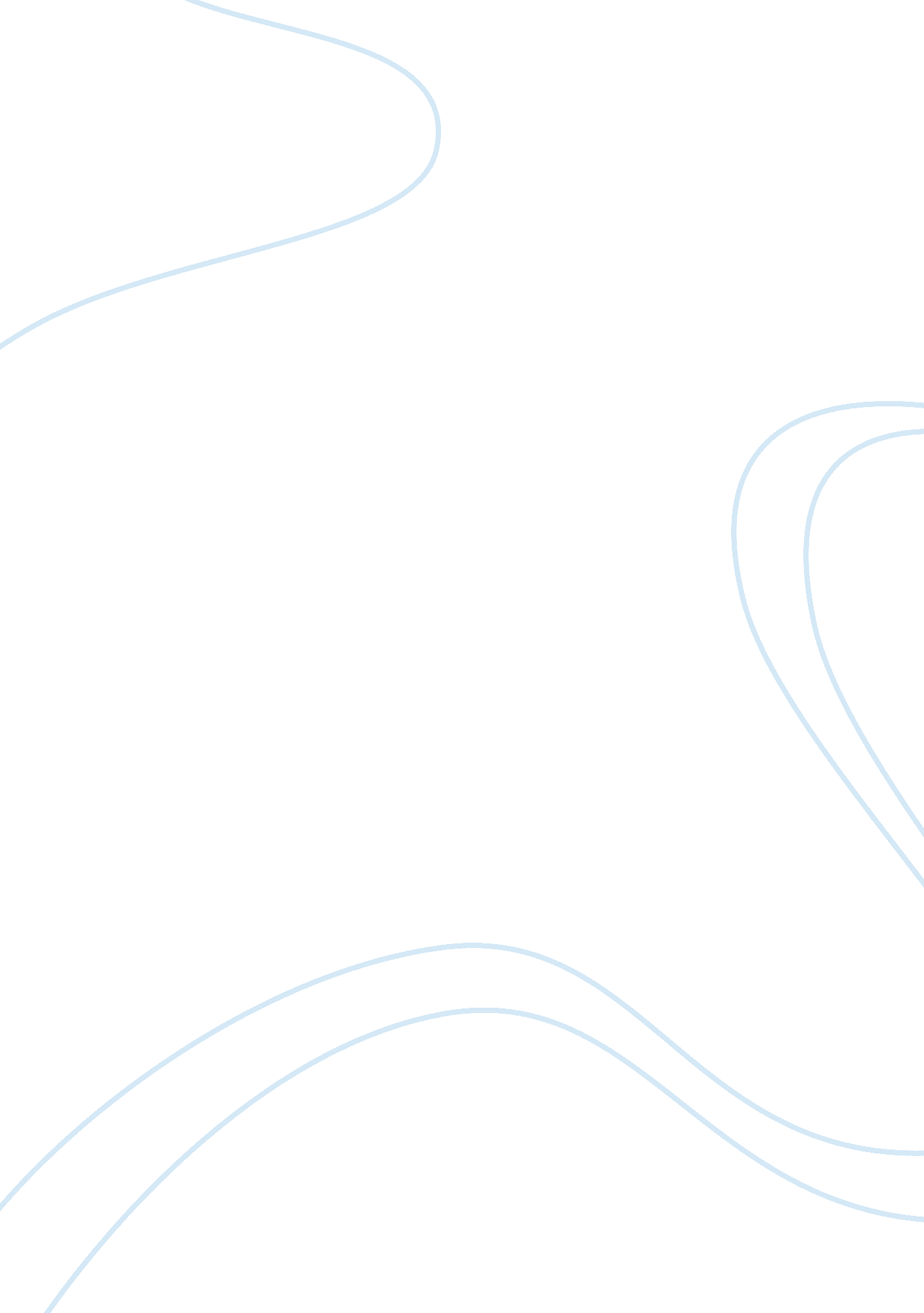 Introduction to social sciencesHealth & Medicine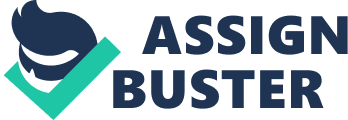 Introduction to Social Sciences SocialScience: It is defined as: “ Social Sciences is the study of behavior of how individuals interact with the society. ” Every discipline exceptfinanceand accounting comes under the umbrella of social science. Branches of Social Science: Following are the branches of social sciences: Anthropology Archaeology Public Administration Communication Criminology Economics Education Government Linguistics International Relations Political Science Sociology Human Geography History Law PsychologySome of these are briefly explained below: Economics: Economics is the study of how wealth is produced, distributed and consumed in the society. It is basically the knowledge of wealth i. e. how and where investment should be made. Communication Studies: In this, we study that when a message needs to be spread in the masses what techniques can be used that can prove to be helpful. In other words, we study that how news spreads in the society and in what manner people respond o it. Education: Education means learning. Here you talk about the first hand experience you get from the society. It tells you how people learn and unlearn. History: History is the study of past of human in the world. Law: The rules and regulations that are made to govern the society. Linguistics: It is basically the knowledge of phonetics. In this you study about the speaking pattern of the society. It is a fact that there is a change in language after every 5km. Anthropology: The comparative study of human societies and cultures and their development is known as anthropology. Human Geography: Human geography examines the naturalenvironmentand how the climate, life and land interact with each other. Political Science: Political science is the study of social arrangement to maintain peace and order within a society. Public Administration: Public Administration is concerned with the management of public programs, which interact with the residents of the community or region. Those who work in it should share a commitment to offer public service. Psychology: Psychology is the study of human soul, mind, behavior, personalityand how they affect an individual’s environment. Sociology: Sociology is the systematic study of society and human social action. One important point here should be kept in mind that the solution of social problems lies in social sciences likepovertyand social science (economics). The solution of these problems should be a high priority for all of us. 